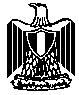 الوفد الدائم لجمهورية مصر العربية في جنيف____مجلس حقوق الإنسانالفريق العامل المعني بالاستعراض الدوري الشامل الدورة الثانية والثلاثون فيتنام(بيان جمهورية مصر العربية)(جنيف في 22 يناير 2019)      شكراً السيد نائب الرئيس،        يرحب وفد مصر بالوفد رفيع المستوى لدولة فيتنام، ويهنئه على تقديم التقرير الوطني، والذي تضمن عرضاً تفصيلياً لجهود الحكومة الفيتنامية في تعزيز وحماية حقوق الإنسان، وإدماج ذلك في دستور عام 2013، وكذا في الاستراتيجيات والخطط الاقتصادية والاجتماعية والإنمائية للدولة. ونشيد بالتقدم الذي حققته الحكومة الفيتنامية نحو مد مظلة الضمان الاجتماعي لجميع المواطنين، كما أن مبدأ "تمكين الحكومة من أجل الشعب" الذي تطبقه الحكومة الفيتنامية يبرهن على أن رعاية الفئات غير القادرة تحتل أولوية متقدمة لديها، وهو ما يرتبط بشكل مباشر بتعزيز حقوق الانسان الاقتصادية والاجتماعية.      ويود وفد مصر أن يتقدم بالتوصيات التالية لفيتنام:مواءمة القانون الوطني مع أحكام اتفاقية حماية حقوق جميع العمال المهاجرين وأفراد أسرهم، في إطار الاستعدادات الجارية للانضمام لهذه الاتفاقية.مواصلة جهود زيادة الدعم المقدم للأطفال الأكثر احتياجاً، خاصة ما يتعلق بالحصول على التعليم والتغذية.الاستمرار في جهود تحقيق التوائم بين خطط التنمية المستدامة وتعزيز وحماية حقوق الإنسان. ونتمنى للحكومة الفيتنامية مزيداً من التوفيق والتقدم في جميع المجالات.ــــــــــــ